Το μαγαζάκι της Δευτέρας 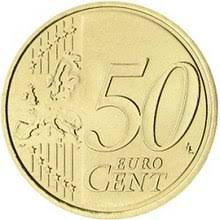 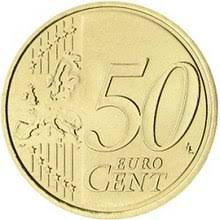 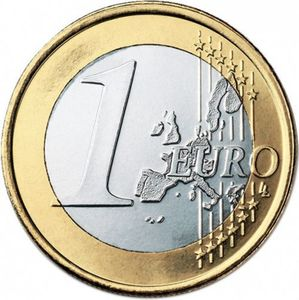  ΘΥΜΑΜΑΙ :                                              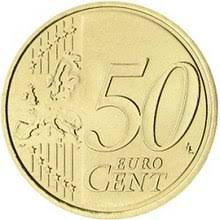 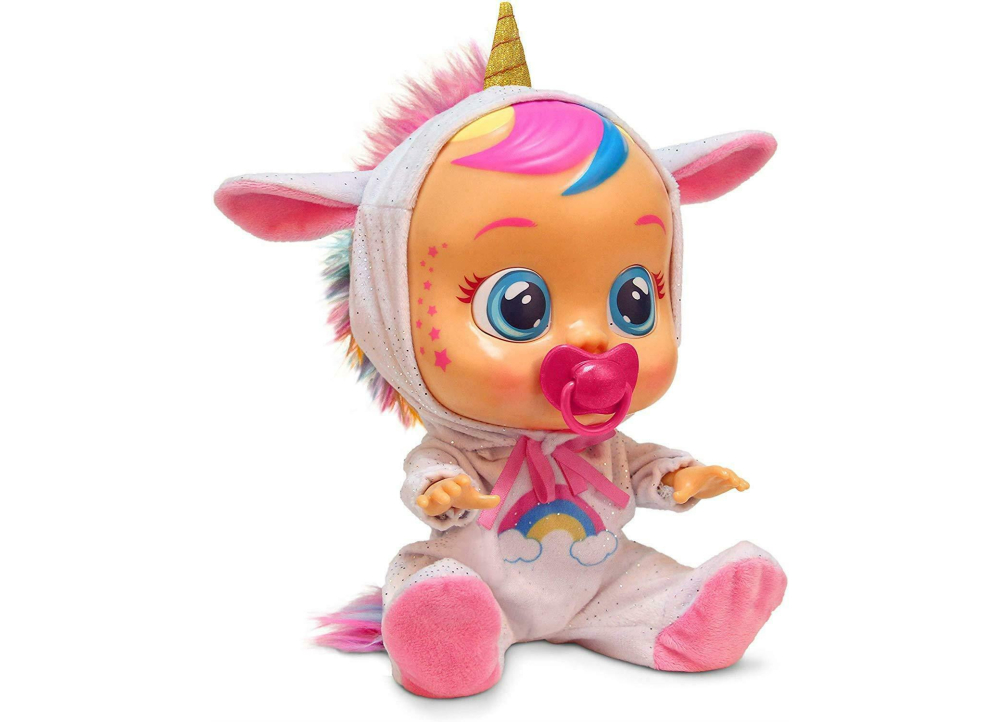 90 λεπτά 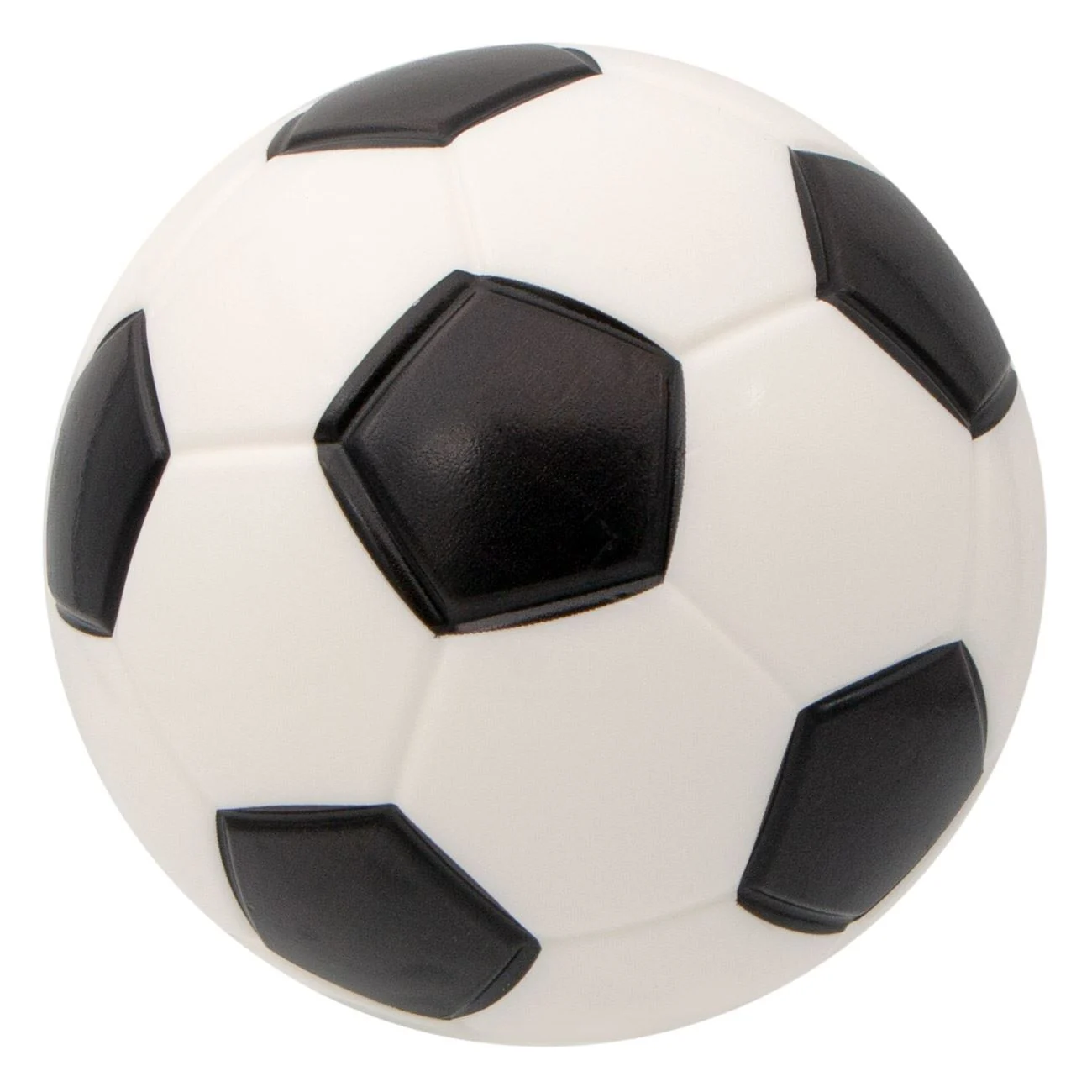 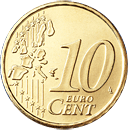 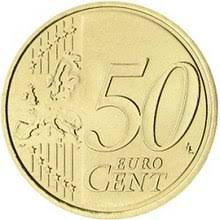 73 λεπτά 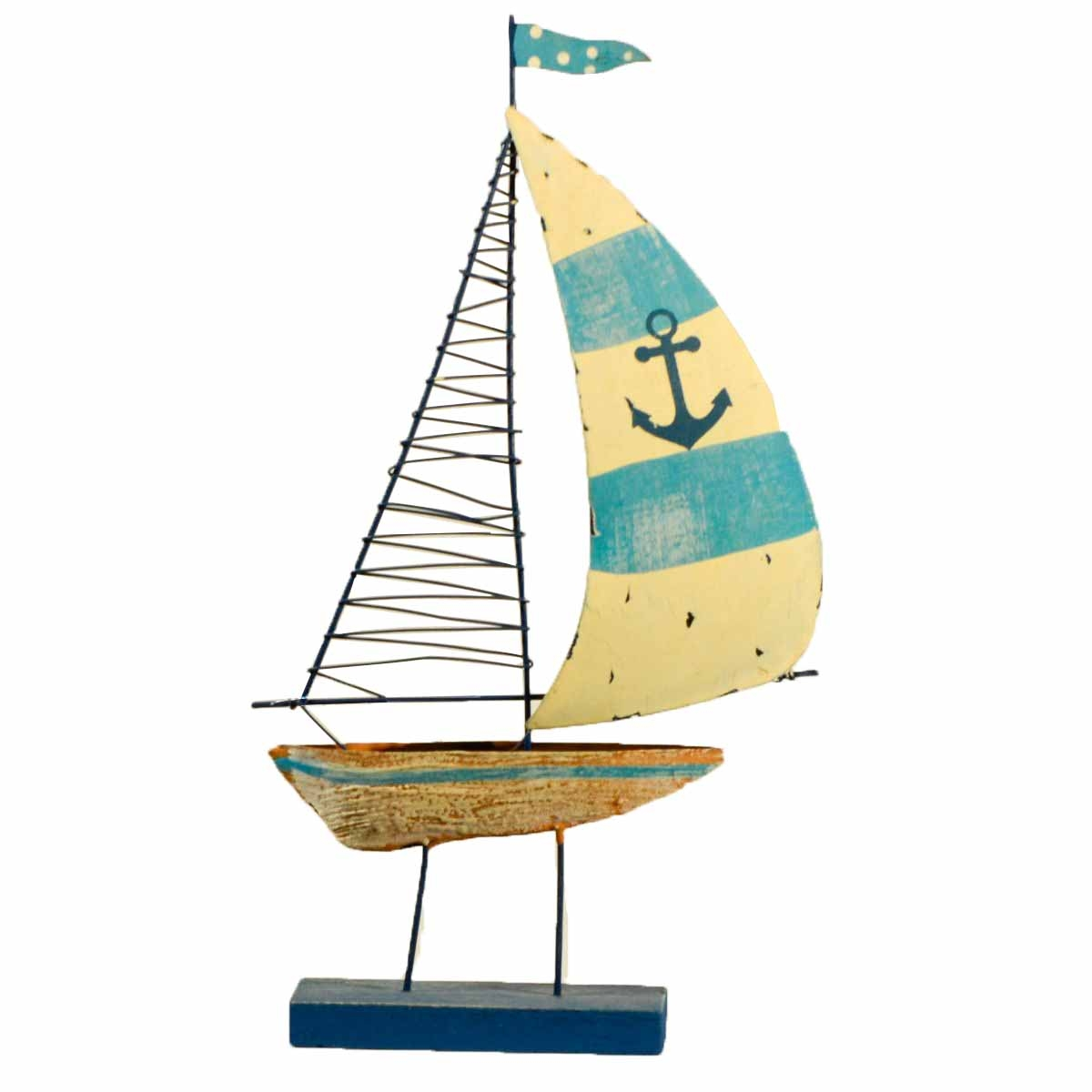 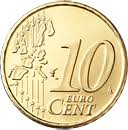 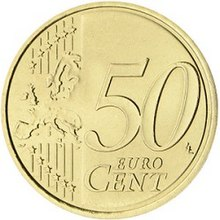 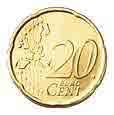   1 € 50 λεπτά                  85 λεπτά 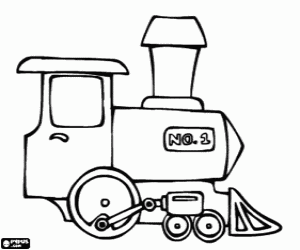 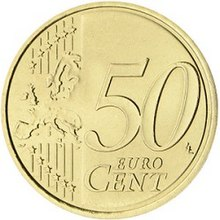 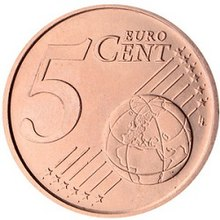 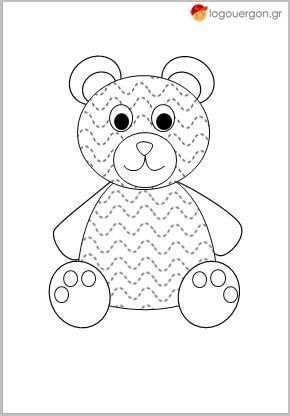 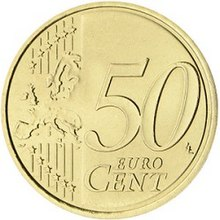 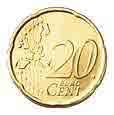 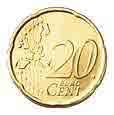 1 € 80 λεπτά 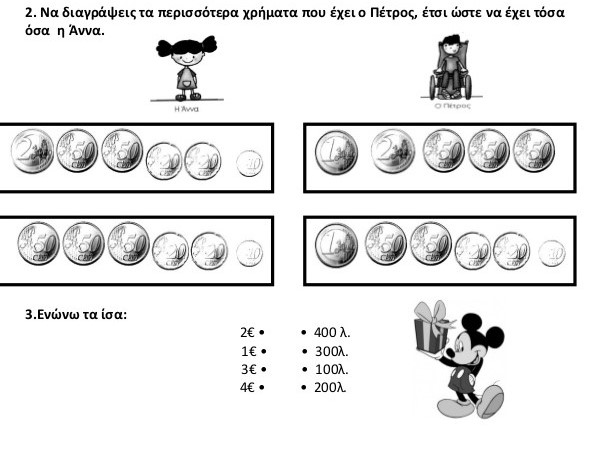 Οι απαντήσεις των ασκήσεων στο τετράδιο μαθηματικών …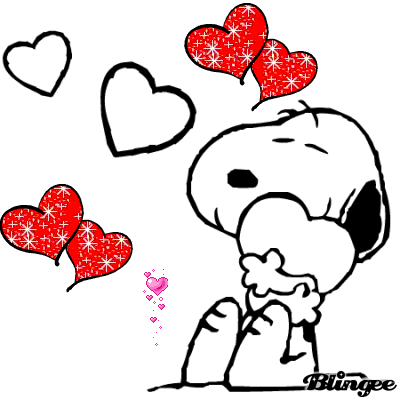 